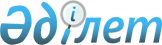 Об установлении публичного сервитутаРешение акима поселка Кушмурун Аулиекольского района Костанайской области от 6 ноября 2023 года № 10
      В соответствии со статьей 19, пунктом 4 статьи 69 Земельного кодекса Республики Казахстан, статьей 35 Закона Республики Казахстан "О местном государственном управлении и самоуправлении в Республике Казахстан" и на основании выписки из протокола заседания Аулиекольской районной комиссии по предоставлению земельных участков от 07 сентября 2023 года № 21 аким поселка Кушмурун РЕШИЛ:
      1. Установить государственному учреждению "Аппарат акима Аулиекольского района" публичный сервитут на земельный участок, расположенный на территории поселка Кушмурун Аулиекольского района, общей площадью 2,1276 гектар для обслуживания и эксплуатации канализационной системы.
      2. Государственному учреждению "Аппарат акима поселка Кушмурун" в установленном законодательством Республике Казахстан порядке обеспечить:
      1) в течение пяти рабочих дней со дня подписания настоящего решения направить его копии в электронном виде на казахском и русском языках в филиал республиканское государственное предприятие на праве хозяйственного ведения "Институт законодательства и правовой информации Республики Казахстан" Министерства юстиции Республики Казахстан по Костанайской области для официального опубликования и включения в Эталонный контрольный банк нормативных правовых актов Республики Казахстан;
      2) размещение настоящего решения на интернет - ресурсе акимата Аулиекольского района после его официального опубликования.
      3. Контроль за исполнением настоящего решения оставляю за собой.
      4. Настоящее решение вводится в действие по истечении десяти календарных дней после дня его первого официального опубликования.
					© 2012. РГП на ПХВ «Институт законодательства и правовой информации Республики Казахстан» Министерства юстиции Республики Казахстан
				
А. Абжанов
